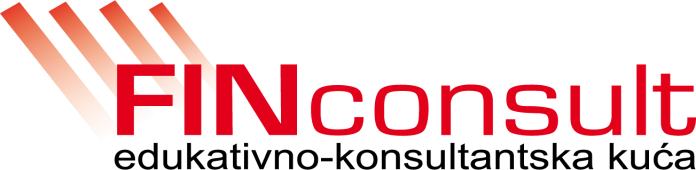 ZAKLJUČCI I PORUKE SA 8. MEĐUNARODNOG SIMPOZIJANa Visokoj školi za finansije i računovodstvo FINra u Tuzli 24. i 25.09.2020. godine, uspješno je održan 8. Međunarodni simpozij “FINANSIJE, RAČUNOVODSTVO I MENADŽMENT U KRIZNOM PERIODU”. Organizator Simpozija je edukativno-konsultantska kuća FINconsult, a suorganizator Visoka škola FINra Tuzla. Na Simpoziju su donešeni sljedeći zaključci i poruke:Pandemija i poslovanje u vremenu krize nameće potrebu za revidiranjem i aktualizacijom većina standarda i normi po kojima je uređeno poslovanje (računovodstvo i izvještavanje u prvom redu, ali i poslovanje općenito). Stare norme više nisu jednostavno i direktno primjenjive. Krizno vrijeme treba iskoristiti kao povod da unaprijedimo profesionalne standarda, tako da olakšamo poslovanje i podignemo produktivnost i nakon kriznog vremena.Potrebno je definisati i pojačati krivičnu odgovornost pravnih subjekata u prometu, počevši od jedinica lokalne samouprave, preko institucija, pa sve do privrednih subjekata. Kriza i poslovanje u vanrednim okolnostima su pokazali da se pojedinci "skrivaju" iza identiteta i snage pravnih osoba. Institut krivične odgovornosti pravnih osoba treba zaživjeti u našoj pravosudnoj praksi.Potrebno je stimulisati poslovni ciklus, stimulacijom (prvensteno investicijske) potrošnje, i to:fiskalnim mjerama,politikom dohodaka,javnim investicijama.Zaduživanje (kreiranje javnog duga), kao metod stimulacije ekonomije koristiti oprezno, uz dva uslova:uz utrošak sredstava u investicijsku, a ne javnu potrošnju, pažljiv pristup u ograničavanju odnosa javnog duga prema BDP-u (iako nominalno BiH nema visok pokazatelj duga prema BDP-u, treba voditi računa o tome da je ekonomska baza u BiH krhka i da ne može jednako podnositi omjere zaduženosti kao razvijene ekonomije).U poslovnom sektoru treba uvoditi modele praćenja poslovnih performansi, kao i modele predviđanja poslovnih poteškoća, te poslovne izvrsnosti kompanija, radi mogućnosti pravovremene reakcije i proaktivnog djelovanja menadžmenta.U bankarskom sektoru treba revidirati modele i parametre ocjene kreditne sposobnosti, kako bi se u obzir uzele okolnosti koje je donijelo krizno poslovanje.U poslovnom i finansijskom sektoru treba uvoditi i dalje razvijati sisteme upravljanja rizikom (ERM - Enterprise Risk Management), kao sistemski pristup i odgovor na krizne okolnosti u budućnosti.Kriza izazvana pandemijom korona virusa je pokazala da informacione tehnologije imaju značajnu ulogu u poslovnim procesima u kriznim vremenima. Kako primjena informacionih tehnologija u poslovnim procesima nije na zadovoljavajućem nivou, potrebno bi bilo iskoristiti vrijeme krize kako bi se unaprijedilo korišenje informacionih tehnologija u poslovanju, odnosno potrebno je ukazati na benifite koje proizvodi primjena informacionih tehnologija u svakodnevnim poslovnim procesima.                                                           PROGRAMSKI ODBOR 8. MEĐUNARODNOG SIMPOZIJA